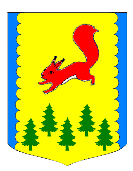 КРАСНОЯРСКИЙ КРАЙПИРОВСКИЙ МУНИЦИПАЛЬНЫЙ ОКРУГПИРОВСКИЙ ОКРУЖНОЙ СОВЕТ ДЕПУТАТОВРЕШЕНИЕОб утверждении годового отчета Икшурминского сельсоветаоб исполнении сельского бюджета за 2020 год На основании Федерального закона от 06.10.2003 N 131-ФЗ "Об общих принципах организации местного самоуправления в Российской Федерации", Уставом Пировского муниципального округа Красноярского края, Пировский окружной Совет депутатом РЕШИЛ:               1. Утвердить годовой отчет об исполнении сельского бюджета за 2020 год по доходам в сумме 10 688,36 тыс. рублей.              2. Утвердить годовой отчет об исполнении сельского бюджета за 2020 год по расходам в сумме 10 726,69 тыс. рублей.	    3. Утвердить годовой отчет об исполнении сельского бюджета за 2020 год по источникам в сумме 38,33 тыс. рублей.               4. Решение вступает в силу с момента подписания и подлежит официальному опубликованию в газете «Заря».Председатель Пировского                                               Глава Пировскогоокружного Совета депутатов                                           муниципального округа_____________Г.И. Костыгина                                       ___________А.И. Евсеев29.04.2021с. Пировское№ 11-109рОТЧЕТ ОБ ИСПОЛНЕНИИ БЮДЖЕТАОТЧЕТ ОБ ИСПОЛНЕНИИ БЮДЖЕТАОТЧЕТ ОБ ИСПОЛНЕНИИ БЮДЖЕТАОТЧЕТ ОБ ИСПОЛНЕНИИ БЮДЖЕТАОТЧЕТ ОБ ИСПОЛНЕНИИ БЮДЖЕТАОТЧЕТ ОБ ИСПОЛНЕНИИ БЮДЖЕТАОТЧЕТ ОБ ИСПОЛНЕНИИ БЮДЖЕТАКодыФорма по ОКУД0503117на 01 января 2021 г.на 01 января 2021 г.на 01 января 2021 г.Дата01.01.2021Наименованиепо ОКПОфинансового органаГлава по БКНаименование публично-правового образованияИкшурминский сельсоветИкшурминский сельсоветИкшурминский сельсоветИкшурминский сельсоветпо ОКТМОПериодичность: месячнаяЕдиница измерения: руб.3831. Доходы1. Доходы1. Доходы1. Доходы1. Доходы1. Доходы1. ДоходыНаименование показателяКод строкиКод дохода по бюджетной классификацииУтвержденные бюджетные назначенияУтвержденные бюджетные назначенияИсполненоНеисполненные назначения1234456Доходы бюджета - всего, в том числе:010Х  10 673 514,94  10 673 514,94  10 688 364,34-НАЛОГОВЫЕ И НЕНАЛОГОВЫЕ ДОХОДЫ010000 1 00 00000 00 0000 000   267 979,94   267 979,94   282 829,34-НАЛОГИ НА ПРИБЫЛЬ, ДОХОДЫ010000 1 01 00000 00 0000 000   45 493,83   45 493,83   48 420,82-Налог на доходы физических лиц010000 1 01 02000 01 0000 110   45 493,83   45 493,83   48 420,82-Налог на доходы физических лиц с доходов, источником которых является налоговый агент, за исключением доходов, в отношении которых исчисление и уплата налога осуществляются в соответствии со статьями 227, 227.1 и 228 Налогового кодекса Российской Федерации010000 1 01 02010 01 0000 110   44 500,00   44 500,00   47 426,99-010182 1 01 02010 01 0000 110   44 500,00   44 500,00   47 426,99-Налог на доходы физических лиц с доходов,  полученных физическими лицами в соответствии со статьей 228 Налогового Кодекса Российской Федерации010000 1 01 02030 01 0000 110    993,83    993,83    993,83    0,00010182 1 01 02030 01 0000 110    993,83    993,83    993,83    0,00НАЛОГИ НА ТОВАРЫ (РАБОТЫ, УСЛУГИ), РЕАЛИЗУЕМЫЕ НА ТЕРРИТОРИИ РОССИЙСКОЙ ФЕДЕРАЦИИ010000 1 03 00000 00 0000 000   98 930,01   98 930,01   107 574,90-Акцизы по подакцизным товарам (продукции), производимым на территории Российской Федерации010000 1 03 02000 01 0000 110   98 930,01   98 930,01   107 574,90-Доходы от уплаты акцизов на дизельное топливо, подлежащие распределению между бюджетами субъектов Российской Федерации и местными бюджетами с учетом установленных дифференцированных нормативов отчислений в местные бюджеты010000 1 03 02230 01 0000 110   45 647,01   45 647,01   49 617,61-Доходы от уплаты акцизов на дизельное топливо, подлежащие распределению между бюджетами субъектов Российской Федерации и местными бюджетами с учетом установленных дифференцированных нормативов отчислений в местные бюджеты (по нормативам, установленным Федеральным законом о федеральном бюджете в целях формирования дорожных фондов субъектов Российской Федерации)010000 1 03 02231 01 0000 110   45 647,01   45 647,01   49 617,61-010100 1 03 02231 01 0000 110   45 647,01   45 647,01   49 617,61-Доходы от уплаты акцизов на моторные масла для дизельных и (или) карбюраторных (инжекторных) двигателей, подлежащие распределению между бюджетами субъектов Российской Федерации и местными бюджетами с учетом установленных дифференцированных нормативов отчислений в местные бюджеты010000 1 03 02240 01 0000 110    325,91    325,91    354,90-Доходы от уплаты акцизов на моторные масла для дизельных и (или) карбюраторных (инжекторных) двигателей, подлежащие распределению между бюджетами субъектов Российской Федерации и местными бюджетами с учетом установленных дифференцированных нормативов отчислений в местные бюджеты (по нормативам, установленным Федеральным законом о федеральном бюджете в целях формирования дорожных фондов субъектов Российской Федерации)010000 1 03 02241 01 0000 110    325,91    325,91    354,90-010100 1 03 02241 01 0000 110    325,91    325,91    354,90-Доходы от уплаты акцизов на автомобильный бензин, подлежащие распределению между бюджетами субъектов Российской Федерации и местными бюджетами с учетом установленных дифференцированных нормативов отчислений в местные бюджеты010000 1 03 02250 01 0000 110   61 345,63   61 345,63   66 749,62-Доходы от уплаты акцизов на автомобильный бензин, подлежащие распределению между бюджетами субъектов Российской Федерации и местными бюджетами с учетом установленных дифференцированных нормативов отчислений в местные бюджеты (по нормативам, установленным Федеральным законом о федеральном бюджете в целях формирования дорожных фондов субъектов Российской Федерации)010000 1 03 02251 01 0000 110   61 345,63   61 345,63   66 749,62-010100 1 03 02251 01 0000 110   61 345,63   61 345,63   66 749,62-Доходы от уплаты акцизов на прямогонный бензин, подлежащие распределению между бюджетами субъектов Российской Федерации и местными бюджетами с учетом установленных дифференцированных нормативов отчислений в местные бюджеты010000 1 03 02260 01 0000 110-   8 388,54-   8 388,54-   9 147,23    758,69Доходы от уплаты акцизов на прямогонный бензин, подлежащие распределению между бюджетами субъектов Российской Федерации и местными бюджетами с учетом установленных дифференцированных нормативов отчислений в местные бюджеты (по нормативам, установленным Федеральным законом о федеральном бюджете в целях формирования дорожных фондов субъектов Российской Федерации)010000 1 03 02261 01 0000 110-   8 388,54-   8 388,54-   9 147,23    758,69010100 1 03 02261 01 0000 110-   8 388,54-   8 388,54-   9 147,23    758,69НАЛОГИ НА СОВОКУПНЫЙ ДОХОД010000 1 05 00000 00 0000 000   1 399,15   1 399,15   1 399,13    0,02Единый сельскохозяйственный налог010000 1 05 03000 01 0000 110   1 399,15   1 399,15   1 399,13    0,02Единый сельскохозяйственный налог010000 1 05 03010 01 0000 110   1 399,15   1 399,15   1 399,13    0,02010182 1 05 03010 01 0000 110   1 399,15   1 399,15   1 399,13    0,02НАЛОГИ НА ИМУЩЕСТВО010000 1 06 00000 00 0000 000   70 450,95   70 450,95   73 728,49-Налог на имущество физических лиц010000 1 06 01000 00 0000 110   20 067,14   20 067,14   21 056,54-Налог на имущество физических лиц, взимаемый по ставкам, применяемым к объектам налогообложения, расположенным в границах сельских поселений010000 1 06 01030 10 0000 110   20 067,14   20 067,14   21 056,54-010182 1 06 01030 10 0000 110   20 067,14   20 067,14   21 056,54-Земельный налог010000 1 06 06000 00 0000 110   50 383,81   50 383,81   52 671,95-Земельный налог с физических лиц010000 1 06 06040 00 0000 110   50 383,81   50 383,81   52 671,95-Земельный налог с физических лиц, обладающих земельным участком, расположенным в границах сельских поселений010000 1 06 06043 10 0000 110   50 383,81   50 383,81   52 671,95-010182 1 06 06043 10 0000 110   50 383,81   50 383,81   52 671,95-ГОСУДАРСТВЕННАЯ ПОШЛИНА010000 1 08 00000 00 0000 000   1 100,00   1 100,00   1 100,00    0,00Государственная пошлина за совершение нотариальных действий (за исключением действий, совершаемых консульскими учреждениями Российской Федерации)010000 1 08 04000 01 0000 110   1 100,00   1 100,00   1 100,00    0,00Государственная пошлина за совершение нотариальных действий должностными лицами органов местного самоуправления, уполномоченными в соответствии с законодательными актами Российской Федерации на совершение нотариальных действий010000 1 08 04020 01 0000 110   1 100,00   1 100,00   1 100,00    0,00010816 1 08 04020 01 0000 110   1 100,00   1 100,00   1 100,00    0,00ДОХОДЫ ОТ ОКАЗАНИЯ ПЛАТНЫХ УСЛУГ И КОМПЕНСАЦИИ ЗАТРАТ ГОСУДАРСТВА010000 1 13 00000 00 0000 000   50 606,00   50 606,00   50 606,00    0,00Доходы от компенсации затрат государства010000 1 13 02000 00 0000 130   50 606,00   50 606,00   50 606,00    0,00Доходы, поступающие в порядке возмещения расходов, понесенных в связи с эксплуатацией имущества010000 1 13 02060 00 0000 130   50 606,00   50 606,00   50 606,00    0,00Доходы, поступающие в порядке возмещения расходов, понесенных в связи с эксплуатацией имущества сельских поселений010000 1 13 02065 10 0000 130   50 606,00   50 606,00   50 606,00    0,00010816 1 13 02065 10 0000 130   50 606,00   50 606,00   50 606,00    0,00ПРОЧИЕ НЕНАЛОГОВЫЕ ДОХОДЫ010000 1 17 00000 00 0000 000----Невыясненные поступления010000 1 17 01000 00 0000 180----Невыясненные поступления, зачисляемые в бюджеты сельских  поселений010000 1 17 01050 10 0000 180----010816 1 17 01050 10 0000 180----БЕЗВОЗМЕЗДНЫЕ ПОСТУПЛЕНИЯ010000 2 00 00000 00 0000 000  10 405 535,00  10 405 535,00  10 405 535,00    0,00БЕЗВОЗМЕЗДНЫЕ ПОСТУПЛЕНИЯ ОТ ДРУГИХ БЮДЖЕТОВ БЮДЖЕТНОЙ СИСТЕМЫ РОССИЙСКОЙ ФЕДЕРАЦИИ010000 2 02 00000 00 0000 000  10 400 246,00  10 400 246,00  10 400 246,00    0,00Дотации бюджетам бюджетной системы Российской Федерации010000 2 02 10000 00 0000 150  2 588 300,00  2 588 300,00  2 588 300,00    0,00Дотации на выравнивание бюджетной обеспеченности010000 2 02 15001 00 0000 150   870 090,00   870 090,00   870 090,00    0,00Дотации бюджетам сельских поселений на выравнивание бюджетной обеспеченности из бюджета субъекта Российской Федерации010000 2 02 15001 10 0000 150   870 090,00   870 090,00   870 090,00    0,00010816 2 02 15001 10 0000 150   870 090,00   870 090,00   870 090,00    0,00Дотации на выравнивание бюджетной обеспеченности из бюджетов муниципальных районов, городских округов с внутригородским делением010000 2 02 16001 00 0000 150  1 718 210,00  1 718 210,00  1 718 210,00    0,00Дотации бюджетам сельских поселений на выравнивание бюджетной обеспеченности из бюджетов муниципальных районов010000 2 02 16001 10 0000 150  1 718 210,00  1 718 210,00  1 718 210,00    0,00010816 2 02 16001 10 0000 150  1 718 210,00  1 718 210,00  1 718 210,00    0,00Субвенции бюджетам бюджетной системы Российской Федерации010000 2 02 30000 00 0000 150   91 191,00   91 191,00   91 191,00    0,00Субвенции местным бюджетам на выполнение передаваемых полномочий субъектов Российской Федерации010000 2 02 30024 00 0000 150   2 426,00   2 426,00   2 426,00    0,00Субвенции бюджетам сельских поселений на выполнение передаваемых полномочий субъектов Российской Федерации010000 2 02 30024 10 0000 150   2 426,00   2 426,00   2 426,00    0,00010816 2 02 30024 10 0000 150   2 426,00   2 426,00   2 426,00    0,00Субвенции бюджетам на осуществление первичного воинского учета на территориях, где отсутствуют военные комиссариаты010000 2 02 35118 00 0000 150   88 765,00   88 765,00   88 765,00    0,00Субвенции бюджетам сельских поселений на осуществление первичного воинского учета на территориях, где отсутствуют военные комиссариаты010000 2 02 35118 10 0000 150   88 765,00   88 765,00   88 765,00    0,00010816 2 02 35118 10 0000 150   88 765,00   88 765,00   88 765,00    0,00Иные межбюджетные трансферты010000 2 02 40000 00 0000 150  7 720 755,00  7 720 755,00  7 720 755,00    0,00Прочие межбюджетные трансферты, передаваемые бюджетам010000 2 02 49999 00 0000 150  7 720 755,00  7 720 755,00  7 720 755,00    0,00Прочие межбюджетные трансферты, передаваемые бюджетам сельских поселений010000 2 02 49999 10 0000 150  7 720 755,00  7 720 755,00  7 720 755,00    0,00010816 2 02 49999 10 0000 150  7 720 755,00  7 720 755,00  7 720 755,00    0,00ПРОЧИЕ БЕЗВОЗМЕЗДНЫЕ ПОСТУПЛЕНИЯ010000 2 07 00000 00 0000 000   5 289,00   5 289,00   5 289,00    0,00Прочие безвозмездные поступления в бюджеты сельских поселений010000 2 07 05000 10 0000 150   5 289,00   5 289,00   5 289,00    0,00Прочие безвозмездные поступления в бюджеты сельских поселений010000 2 07 05030 10 0000 150   5 289,00   5 289,00   5 289,00    0,00010816 2 07 05030 10 0000 150   5 289,00   5 289,00   5 289,00    0,00Форма 0503117 с.2Форма 0503117 с.2Форма 0503117 с.2Форма 0503117 с.2Форма 0503117 с.2Форма 0503117 с.22. Расходы бюджета2. Расходы бюджета2. Расходы бюджета2. Расходы бюджета2. Расходы бюджета2. Расходы бюджетаНаименование показателяКод строкиКод расхода по бюджетной классификацииУтвержденные бюджетные назначенияИсполненоНеисполненные назначения123456Расходы бюджета -  всего, в том числе:200Х  10 734 218,11  10 726 695,68   7 522,43Итого по всем ГРБС200000 0000 0000000000 000  10 734 218,11  10 726 695,68   7 522,43Общегосударственные вопросы200000 0100 0000000000 000  2 956 511,46  2 954 182,93   2 328,53Функционирование высшего должностного лица субъекта Российской Федерации и муниципального образования200000 0102 0000000000 000   844 482,65   843 874,42    608,23Непрограмные расходы главы муниципального образования и органа местного самоуправления200000 0102 3100000000 000   844 482,65   843 874,42    608,23Функционирование главы округа местного самоуправления200000 0102 3110000000 000   844 482,65   843 874,42    608,23Руководство и управление в сфере установленных функции органов местного самоуправления в рамках непрограмных расходов200000 0102 3110000280 000   844 482,65   843 874,42    608,23Расходы на выплаты персоналу в целях обеспечения выполнения функций государственными (муниципальными) органами, казенными учреждениями, органами управления государственными внебюджетными фондами 200000 0102 3110000280 100   844 482,65   843 874,42    608,23Расходы на выплаты персоналу государственных (муниципальных) органов200000 0102 3110000280 120   844 482,65   843 874,42    608,23Фонд оплаты труда государственных (муниципальных) органов200000 0102 3110000280 121   645 589,82   645 589,82    0,00Взносы по обязательному социальному страхованию на выплаты денежного содержания и иные выплаты работникам государственных (муниципальных) органов200000 0102 3110000280 129   198 892,83   198 284,60    608,23Функционирование Правительства Российской Федерации, высших исполнительных органов государственной власти субъектов Российской Федерации, местных администраций200000 0104 0000000000 000  2 105 822,81  2 104 102,51   1 720,30Непрограмные расходы главы муниципального образования и органа местного самоуправления200000 0104 3100000000 000  2 105 822,81  2 104 102,51   1 720,30Функционирование главы орагана местного самоуправления200000 0104 3110000000 000  2 105 822,81  2 104 102,51   1 720,30Руководство и управление в сфере установленных функции органов местного самоуправления в рамках непрограмных расходов200000 0104 3110000280 000  1 628 842,69  1 627 603,09   1 239,60Расходы на выплаты персоналу в целях обеспечения выполнения функций государственными (муниципальными) органами, казенными учреждениями, органами управления государственными внебюджетными фондами 200000 0104 3110000280 100  1 081 332,78  1 080 124,65   1 208,13Расходы на выплаты персоналу государственных (муниципальных) органов200000 0104 3110000280 120  1 081 332,78  1 080 124,65   1 208,13Фонд оплаты труда государственных (муниципальных) органов200000 0104 3110000280 121   822 125,84   822 125,83    0,01Взносы по обязательному социальному страхованию на выплаты денежного содержания и иные выплаты работникам государственных (муниципальных) органов200000 0104 3110000280 129   259 206,94   257 998,82   1 208,12Закупка товаров, работ и услуг для обеспечения государственных (муниципальных) нужд200000 0104 3110000280 200   546 172,18   546 172,18    0,00Иные закупки товаров, работ и услуг для обеспечения государственных (муниципальных) нужд200000 0104 3110000280 240   546 172,18   546 172,18    0,00Закупка товаров, работ, услуг в сфере информационно-коммуникационных технологий200000 0104 3110000280 242   41 158,62   41 158,62    0,00Прочая закупка товаров, работ и услуг200000 0104 3110000280 244   505 013,56   505 013,56    0,00Иные бюджетные ассигнования200000 0104 3110000280 800   1 337,73   1 306,26    31,47Уплата налогов, сборов и иных платежей200000 0104 3110000280 850   1 337,73   1 306,26    31,47Уплата иных платежей200000 0104 3110000280 853   1 337,73   1 306,26    31,47Руководство и управление в сфере установленных функций органов местного самоуправления(НСОТ)200000 0104 3110000281 000   476 980,12   476 499,42    480,70Расходы на выплаты персоналу в целях обеспечения выполнения функций государственными (муниципальными) органами, казенными учреждениями, органами управления государственными внебюджетными фондами 200000 0104 3110000281 100   476 980,12   476 499,42    480,70Расходы на выплаты персоналу государственных (муниципальных) органов200000 0104 3110000281 120   476 980,12   476 499,42    480,70Фонд оплаты труда государственных (муниципальных) органов200000 0104 3110000281 121   362 533,48   362 533,48    0,00Взносы по обязательному социальному страхованию на выплаты денежного содержания и иные выплаты работникам государственных (муниципальных) органов200000 0104 3110000281 129   114 446,64   113 965,94    480,70Обеспечение деятельности финансовых, налоговых и таможенных органов и органов финансового (финансово-бюджетного) надзора200000 0106 0000000000 000   3 780,00   3 780,00    0,00Государственная программа Российской Федерации "Развитие федеративных отношений и создание условий для эффективного и ответственного управления региональными и муниципальными финансами"200000 0106 3600000000 000   3 780,00   3 780,00    0,00Перечисления другим бюджетам бюджетной системы Российской Федерации200000 0106 3600000010 000   3 780,00   3 780,00    0,00Межбюджетные трансферты200000 0106 3600000010 500   3 780,00   3 780,00    0,00Иные межбюджетные трансферты200000 0106 3600000010 540   3 780,00   3 780,00    0,00Другие общегосударственные вопросы200000 0113 0000000000 000   2 426,00   2 426,00    0,00Государственная программа Российской Федерации "Социально-экономическое развитие Дальнего Востока и Байкальского региона"200000 0113 3400000000 000   2 426,00   2 426,00    0,00Подпрограмма "Создание условий для опережающего социально-экономического развития Дальневосточного федерального округа"200000 0113 3410000000 000   2 426,00   2 426,00    0,00Выполнение государственных полномочий по созданию и обеспечению деятельности административных комиссий200000 0113 3410075140 000   2 426,00   2 426,00    0,00Закупка товаров, работ и услуг для обеспечения государственных (муниципальных) нужд200000 0113 3410075140 200   2 426,00   2 426,00    0,00Иные закупки товаров, работ и услуг для обеспечения государственных (муниципальных) нужд200000 0113 3410075140 240   2 426,00   2 426,00    0,00Прочая закупка товаров, работ и услуг200000 0113 3410075140 244   2 426,00   2 426,00    0,00Национальная оборона200000 0200 0000000000 000   88 765,00   88 765,00    0,00Мобилизационная и вневойсковая подготовка200000 0203 0000000000 000   88 765,00   88 765,00    0,00Государственная программа Российской Федерации "Развитие Северо-Кавказского федерального округа" на период до 2025 года200000 0203 3500000000 000   88 765,00   88 765,00    0,00Подпрограмма "Социально-экономическое развитие Ставропольского края на 2016 - 2025 годы"200000 0203 3510000000 000   88 765,00   88 765,00    0,00Осуществление первичного воинского учета на территориях где отсутствуют военные комиссариаты в рамках непрограммных расходов отдельных органов местного самоуправления200000 0203 3510051180 000   88 765,00   88 765,00    0,00Расходы на выплаты персоналу в целях обеспечения выполнения функций государственными (муниципальными) органами, казенными учреждениями, органами управления государственными внебюджетными фондами 200000 0203 3510051180 100   80 165,00   80 165,00    0,00Расходы на выплаты персоналу государственных (муниципальных) органов200000 0203 3510051180 120   80 165,00   80 165,00    0,00Фонд оплаты труда государственных (муниципальных) органов200000 0203 3510051180 121   61 428,20   61 428,20    0,00Взносы по обязательному социальному страхованию на выплаты денежного содержания и иные выплаты работникам государственных (муниципальных) органов200000 0203 3510051180 129   18 736,80   18 736,80    0,00Закупка товаров, работ и услуг для обеспечения государственных (муниципальных) нужд200000 0203 3510051180 200   8 600,00   8 600,00    0,00Иные закупки товаров, работ и услуг для обеспечения государственных (муниципальных) нужд200000 0203 3510051180 240   8 600,00   8 600,00    0,00Закупка товаров, работ, услуг в сфере информационно-коммуникационных технологий200000 0203 3510051180 242   1 200,00   1 200,00    0,00Прочая закупка товаров, работ и услуг200000 0203 3510051180 244   7 400,00   7 400,00    0,00Национальная безопасность и правоохранительная деятельность200000 0300 0000000000 000   119 729,39   119 729,39    0,00Защита населения и территории от чрезвычайных ситуаций природного и техногенного характера, гражданская оборона200000 0309 0000000000 000   1 000,00   1 000,00    0,00Муниципальная программа Пировского района "Управление муниципальными финансами"200000 0309 0100000000 000   1 000,00   1 000,00    0,00Мероприятие программы 2 .Обеспечение мер по противодействию экстремисткой и террористической деятельности и защите населения от ЧС от природного и техногенного характера200000 0309 0100000020 000   1 000,00   1 000,00    0,00Закупка товаров, работ и услуг для обеспечения государственных (муниципальных) нужд200000 0309 0100000020 200   1 000,00   1 000,00    0,00Иные закупки товаров, работ и услуг для обеспечения государственных (муниципальных) нужд200000 0309 0100000020 240   1 000,00   1 000,00    0,00Прочая закупка товаров, работ и услуг200000 0309 0100000020 244   1 000,00   1 000,00    0,00Обеспечение пожарной безопасности200000 0310 0000000000 000   118 729,39   118 729,39    0,00Муниципальная программа Пировского района "Управление муниципальными финансами"200000 0310 0100000000 000   118 729,39   118 729,39    0,00Мероприятие программы 2 .Обеспечение мер по противодействию экстремисткой и террористической деятельности и защите населения от ЧС от природного и техногенного характера200000 0310 0100000020 000   55 853,39   55 853,39    0,00Закупка товаров, работ и услуг для обеспечения государственных (муниципальных) нужд200000 0310 0100000020 200   55 853,39   55 853,39    0,00Иные закупки товаров, работ и услуг для обеспечения государственных (муниципальных) нужд200000 0310 0100000020 240   55 853,39   55 853,39    0,00Прочая закупка товаров, работ и услуг200000 0310 0100000020 244   55 853,39   55 853,39    0,00Субсидии бюджетам муниципальных образований края на обеспечение первичных мер пожарной безопасности200000 0310 0100074120 000   31 286,00   31 286,00    0,00Закупка товаров, работ и услуг для обеспечения государственных (муниципальных) нужд200000 0310 0100074120 200   31 286,00   31 286,00    0,00Иные закупки товаров, работ и услуг для обеспечения государственных (муниципальных) нужд200000 0310 0100074120 240   31 286,00   31 286,00    0,00Прочая закупка товаров, работ и услуг200000 0310 0100074120 244   31 286,00   31 286,00    0,00Прочие межбюджетные трансферты, передаваемые бюджетам сельских поселений(за содействие развитию налогового потенциала)200000 0310 01000S7450 000   31 590,00   31 590,00    0,00Закупка товаров, работ и услуг для обеспечения государственных (муниципальных) нужд200000 0310 01000S7450 200   31 590,00   31 590,00    0,00Иные закупки товаров, работ и услуг для обеспечения государственных (муниципальных) нужд200000 0310 01000S7450 240   31 590,00   31 590,00    0,00Прочая закупка товаров, работ и услуг200000 0310 01000S7450 244   31 590,00   31 590,00    0,00Национальная экономика200000 0400 0000000000 000   763 909,00   763 909,00    0,00Дорожное хозяйство (дорожные фонды)200000 0409 0000000000 000   763 909,00   763 909,00    0,00Муниципальная программа Пировского района "Управление муниципальными финансами"200000 0409 0100000000 000   763 909,00   763 909,00    0,00Подпрограмма "Обеспечение реализации муниципальной программы и прочие мероприятия"200000 0409 0120000000 000   763 909,00   763 909,00    0,00Содержание автомобильных дорог общего пользования местного значения городских округов, городских и сельских поселений в рамках непрограммных расходов отдельных органов местного самоуправления200000 0409 0120075080 000   255 014,00   255 014,00    0,00Закупка товаров, работ и услуг для обеспечения государственных (муниципальных) нужд200000 0409 0120075080 200   255 014,00   255 014,00    0,00Иные закупки товаров, работ и услуг для обеспечения государственных (муниципальных) нужд200000 0409 0120075080 240   255 014,00   255 014,00    0,00Прочая закупка товаров, работ и услуг200000 0409 0120075080 244   255 014,00   255 014,00    0,00субсидии поселениям на капитальный ремонт и ремонт автомобильных дорог общего пользования местного значения за счет средств дорожного фонда Красноярского края200000 0409 0120075090 000   500 825,00   500 825,00    0,00Закупка товаров, работ и услуг для обеспечения государственных (муниципальных) нужд200000 0409 0120075090 200   500 825,00   500 825,00    0,00Иные закупки товаров, работ и услуг для обеспечения государственных (муниципальных) нужд200000 0409 0120075090 240   500 825,00   500 825,00    0,00Прочая закупка товаров, работ и услуг200000 0409 0120075090 244   500 825,00   500 825,00    0,00Субсидия на содержание автомобильных дорог общего пользования местного значения городских округов,городских и сельских поселений в рамках непрограммных расходов отдельных органов местного самоуправления200000 0409 0120085080 000   8 070,00   8 070,00    0,00Закупка товаров, работ и услуг для обеспечения государственных (муниципальных) нужд200000 0409 0120085080 200   8 070,00   8 070,00    0,00Иные закупки товаров, работ и услуг для обеспечения государственных (муниципальных) нужд200000 0409 0120085080 240   8 070,00   8 070,00    0,00Прочая закупка товаров, работ и услуг200000 0409 0120085080 244   8 070,00   8 070,00    0,00Жилищно-коммунальное хозяйство200000 0500 0000000000 000  2 661 393,26  2 656 199,36   5 193,90Коммунальное хозяйство200000 0502 0000000000 000  1 644 309,93  1 642 216,87   2 093,06Муниципальная программа Пировского района "Управление муниципальными финансами"200000 0502 0100000000 000  1 644 309,93  1 642 216,87   2 093,06Подпрограмма "Создание условий для эффективного и ответственного управления муниципальными финансами, повышения устойчивости бюджетов поселений Пировского района"200000 0502 0110000000 000  1 644 309,93  1 642 216,87   2 093,061.Содержание и обслуживание объектов ЖКХ в рамках подпрограммы "Повышение внутреннего благоустройства территории населенных пунктов сельсовета муниципальной программы "Организация комплексного благоустройства территории сельсовета на 2014-2016 годы"200000 0502 0110000310 000  1 644 309,93  1 642 216,87   2 093,06Расходы на выплаты персоналу в целях обеспечения выполнения функций государственными (муниципальными) органами, казенными учреждениями, органами управления государственными внебюджетными фондами 200000 0502 0110000310 100  1 169 706,65  1 167 613,59   2 093,06Расходы на выплаты персоналу казенных учреждений200000 0502 0110000310 110  1 169 706,65  1 167 613,59   2 093,06Фонд оплаты труда учреждений200000 0502 0110000310 111   894 258,86   894 258,86    0,00Взносы по обязательному социальному страхованию  на выплаты по оплате труда работников и иные выплаты работникам учреждений200000 0502 0110000310 119   275 447,79   273 354,73   2 093,06Закупка товаров, работ и услуг для обеспечения государственных (муниципальных) нужд200000 0502 0110000310 200   453 207,28   453 207,28    0,00Иные закупки товаров, работ и услуг для обеспечения государственных (муниципальных) нужд200000 0502 0110000310 240   453 207,28   453 207,28    0,00Прочая закупка товаров, работ и услуг200000 0502 0110000310 244   453 207,28   453 207,28    0,00Иные бюджетные ассигнования200000 0502 0110000310 800   21 396,00   21 396,00    0,00Уплата налогов, сборов и иных платежей200000 0502 0110000310 850   21 396,00   21 396,00    0,00Уплата прочих налогов, сборов 200000 0502 0110000310 852   21 396,00   21 396,00    0,00Благоустройство200000 0503 0000000000 000  1 017 083,33  1 013 982,49   3 100,84Муниципальная программа Пировского района "Управление муниципальными финансами"200000 0503 0100000000 000  1 017 083,33  1 013 982,49   3 100,84Подпрограмма "Создание условий для эффективного и ответственного управления муниципальными финансами, повышения устойчивости бюджетов поселений Пировского района"200000 0503 0110000000 000  1 017 083,33  1 013 982,49   3 100,842. Содержание и обслуживание уличных сетей электроснабжения в рамках подпрогр. "Повышение внутреннего благоустройства территории населенных пунктов сельсовета" муницип.программы "Организация комплексного благоустройства территории сельсовета на 2014-2016 годы"200000 0503 0110000320 000   488 205,33   485 104,49   3 100,84Закупка товаров, работ и услуг для обеспечения государственных (муниципальных) нужд200000 0503 0110000320 200   488 205,33   485 104,49   3 100,84Иные закупки товаров, работ и услуг для обеспечения государственных (муниципальных) нужд200000 0503 0110000320 240   488 205,33   485 104,49   3 100,84Прочая закупка товаров, работ и услуг200000 0503 0110000320 244   488 205,33   485 104,49   3 100,84Субсидии бюджетам муниципальных образований края для реализации проекта по благоустройству территорий поселений, городских округов в рамках отдельных мероприятий рамках подпрограммы «Комплекс мероприятий по обеспечению комфортного проживания населения Кириковского сельсовета» муниципальной программы Кириковского сельсовета «Обеспечение жизнедеятельности на территории Кириковского сельсовета»200000 0503 0110077410 000   518 300,00   518 300,00    0,00Закупка товаров, работ и услуг для обеспечения государственных (муниципальных) нужд200000 0503 0110077410 200   518 300,00   518 300,00    0,00Иные закупки товаров, работ и услуг для обеспечения государственных (муниципальных) нужд200000 0503 0110077410 240   518 300,00   518 300,00    0,00Прочая закупка товаров, работ и услуг200000 0503 0110077410 244   518 300,00   518 300,00    0,00Софинансирование для реализации гранта "Жители - за чистоту и благоустройство" в рамках подпрограммы «Комплекс мероприятий по обеспечению комфортного проживания населения Кириковского сельсовета» муниципальной программы Кириковского сельсовета «Обеспечение жизнедеятельности на территории Кириковского сельсовета»200000 0503 01100S7410 000   10 578,00   10 578,00    0,00Закупка товаров, работ и услуг для обеспечения государственных (муниципальных) нужд200000 0503 01100S7410 200   10 578,00   10 578,00    0,00Иные закупки товаров, работ и услуг для обеспечения государственных (муниципальных) нужд200000 0503 01100S7410 240   10 578,00   10 578,00    0,00Прочая закупка товаров, работ и услуг200000 0503 01100S7410 244   10 578,00   10 578,00    0,00Культура, кинематография200000 0800 0000000000 000  4 110 910,00  4 110 910,00    0,00Культура200000 0801 0000000000 000  4 110 910,00  4 110 910,00    0,00Государственная программа Российской Федерации "Развитие федеративных отношений и создание условий для эффективного и ответственного управления региональными и муниципальными финансами"200000 0801 3600000000 000  4 110 910,00  4 110 910,00    0,00Перечисления другим бюджетам бюджетной системы Российской Федерации200000 0801 3600000010 000  4 110 910,00  4 110 910,00    0,00Межбюджетные трансферты200000 0801 3600000010 500  4 110 910,00  4 110 910,00    0,00Иные межбюджетные трансферты200000 0801 3600000010 540  4 110 910,00  4 110 910,00    0,00Социальная политика200000 1000 0000000000 000   33 000,00   33 000,00    0,00Пенсионное обеспечение200000 1001 0000000000 000   33 000,00   33 000,00    0,00Государственная программа Российской Федерации "Развитие федеративных отношений и создание условий для эффективного и ответственного управления региональными и муниципальными финансами"200000 1001 3600000000 000   33 000,00   33 000,00    0,00Подпрограмма "Совершенствование системы распределения и перераспределения финансовых ресурсов между уровнями бюджетной системы Российской Федерации"200000 1001 3610000000 000   33 000,00   33 000,00    0,00публично-нормативные социальные выплаты населению200000 1001 3610000820 000   33 000,00   33 000,00    0,00Социальное обеспечение и иные выплаты населению200000 1001 3610000820 300   33 000,00   33 000,00    0,00Публичные нормативные социальные выплаты гражданам200000 1001 3610000820 310   33 000,00   33 000,00    0,00Иные пенсии, социальные доплаты к пенсиям200000 1001 3610000820 312   33 000,00   33 000,00    0,00Результат исполнения бюджета (дефецит/профицит)450X-   60 703,17-   38 331,34ХФорма 0503117 с.3Форма 0503117 с.3Форма 0503117 с.3Форма 0503117 с.3Форма 0503117 с.3Форма 0503117 с.3Форма 0503117 с.3Форма 0503117 с.3Форма 0503117 с.3Форма 0503117 с.3Форма 0503117 с.3Форма 0503117 с.3Форма 0503117 с.3Форма 0503117 с.33. Источники финансирования дефицита бюджета3. Источники финансирования дефицита бюджета3. Источники финансирования дефицита бюджета3. Источники финансирования дефицита бюджета3. Источники финансирования дефицита бюджета3. Источники финансирования дефицита бюджета3. Источники финансирования дефицита бюджета3. Источники финансирования дефицита бюджета3. Источники финансирования дефицита бюджета3. Источники финансирования дефицита бюджета3. Источники финансирования дефицита бюджета3. Источники финансирования дефицита бюджета3. Источники финансирования дефицита бюджета3. Источники финансирования дефицита бюджетаНаименование показателяНаименование показателяКод строкиКод строкиКод источника финансирования дефицита бюджета по бюджетной классификацииКод источника финансирования дефицита бюджета по бюджетной классификацииУтвержденные бюджетные назначенияУтвержденные бюджетные назначенияУтвержденные бюджетные назначенияИсполненоИсполненоИсполненоНеисполненные назначенияНеисполненные назначения11223344455566Источники финансирования дефицита бюджета - всего, в том числе:Источники финансирования дефицита бюджета - всего, в том числе:500500ХХ   60 703,17   60 703,17   60 703,17   38 331,34   38 331,34   38 331,34  22 371,83  22 371,83Изменение остатков средств Изменение остатков средств 700700000 01 00 00 00 00 0000 000000 01 00 00 00 00 0000 000   60 703,17   60 703,17   60 703,17   38 331,34   38 331,34   38 331,34 22 371,83 22 371,83Увеличение остатков средств, всегоУвеличение остатков средств, всего710710000 01 00 00 00 00 0000 500000 01 00 00 00 00 0000 500-  10 673 514,94-  10 673 514,94-  10 673 514,94-  10 700 281,93-  10 700 281,93-  10 700 281,93  26 766,99  26 766,99Увеличение остатков средств бюджетовУвеличение остатков средств бюджетов710710000 01 05 00 00 00 0000 500000 01 05 00 00 00 0000 500-  10 673 514,94-  10 673 514,94-  10 673 514,94-  10 700 281,93-  10 700 281,93-  10 700 281,93XXУвеличение прочих остатков средств бюджетовУвеличение прочих остатков средств бюджетов710710000 01 05 02 00 00 0000 500000 01 05 02 00 00 0000 500-  10 673 514,94-  10 673 514,94-  10 673 514,94-  10 700 281,93-  10 700 281,93-  10 700 281,93XXУвеличение прочих остатков денежных средств  бюджетовУвеличение прочих остатков денежных средств  бюджетов710710000 01 05 02 01 00 0000 510000 01 05 02 01 00 0000 510-  10 673 514,94-  10 673 514,94-  10 673 514,94-  10 700 281,93-  10 700 281,93-  10 700 281,93XXУвеличение прочих остатков денежных средств бюджетов сельских поселенийУвеличение прочих остатков денежных средств бюджетов сельских поселений710710000 01 05 02 01 10 0000 510000 01 05 02 01 10 0000 510-  10 673 514,94-  10 673 514,94-  10 673 514,94-  10 700 281,93-  10 700 281,93-  10 700 281,93XXУменьшение остатков средств, всегоУменьшение остатков средств, всего720720000 01 00 00 00 00 0000 600000 01 00 00 00 00 0000 600  10 734 218,11  10 734 218,11  10 734 218,11  10 738 613,27  10 738 613,27  10 738 613,27-   4 395,16-   4 395,16Уменьшение остатков средств бюджетовУменьшение остатков средств бюджетов720720000 01 05 00 00 00 0000 600000 01 05 00 00 00 0000 600  10 734 218,11  10 734 218,11  10 734 218,11  10 738 613,27  10 738 613,27  10 738 613,27XXУменьшение прочих остатков средств бюджетовУменьшение прочих остатков средств бюджетов720720000 01 05 02 00 00 0000 600000 01 05 02 00 00 0000 600  10 734 218,11  10 734 218,11  10 734 218,11  10 738 613,27  10 738 613,27  10 738 613,27XXУменьшение прочих остатков денежных средств  бюджетовУменьшение прочих остатков денежных средств  бюджетов720720000 01 05 02 01 00 0000 610000 01 05 02 01 00 0000 610  10 734 218,11  10 734 218,11  10 734 218,11  10 738 613,27  10 738 613,27  10 738 613,27XXУменьшение прочих остатков денежных средств бюджетов сельских поселенийУменьшение прочих остатков денежных средств бюджетов сельских поселений720720000 01 05 02 01 10 0000 610000 01 05 02 01 10 0000 610  10 734 218,11  10 734 218,11  10 734 218,11  10 738 613,27  10 738 613,27  10 738 613,27XXРуководительРуководитель(подпись)(подпись)(подпись)(подпись)(расшифровка подписи)(расшифровка подписи)(расшифровка подписи)(расшифровка подписи)Руководитель финансово-экономической службыРуководитель финансово-экономической службы(подпись)(подпись)(подпись)(подпись)(расшифровка подписи)(расшифровка подписи)(расшифровка подписи)(расшифровка подписи)Главный бухгалтерГлавный бухгалтер(подпись)(подпись)(подпись)(подпись)(расшифровка подписи)(расшифровка подписи)(расшифровка подписи)(расшифровка подписи)" ___" ________________ 20___ г." ___" ________________ 20___ г.